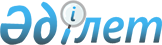 2010-2012 жылдарға арналған Байғанин ауданының бюджеті туралы
					
			Күшін жойған
			
			
		
					Ақтөбе облысы Байғанин аудандық мәслихатының 2009 жылғы 25 желтоқсандағы N 111 шешімі. Ақтөбе облысының Байғанин аудандық Әділет басқармасында 2010 жылдың 25 қаңтарда N 3-4-90 тіркелді. Күші жойылды - Ақтөбе облысы Байғанин аудандық мәслихатының 2011 жылғы 26 шілдедегі № 186 шешімімен      Ескерту. Күші жойылды - Ақтөбе облысы Байғанин аудандық мәслихатының 2011.07.26 № 186 Шешімімен.       

Қазақстан Республикасының 2001 жылғы 23 қаңтардағы № 148 «Қазақстан Республикасындағы жергілікті мемлекеттік басқару және өзін-өзі басқару туралы» Заңының 6 бабына және Қазақстан Республикасының 2008 жылғы 4 желтоқсандағы № 95 Бюджеттік Кодексінің 9 бабының 2 тармағына сәйкес аудандық мәслихат ШЕШІМ ЕТЕДІ:



      1. 2010-2012 жылдарға арналған Байғанин ауданының бюджеті 1, 2және 3 қосымшаларға сәйкес, оның ішінде 2010 жылға мына көлемде бекітілсін:

      1) кірістер                       2 102 797 мың теңге;

      оның ішінде:

      салықтық түсімдер                 1 391 259 мың теңге;

      салықтық емес түсімдер                9 530 мың теңге;

      негізгі капиталды сатудан

      түсетін түсімдер                      1 001 мың теңге;

      трансферттердің түсімдері           701 007 мың теңге;      2) шығындар                     2 203 959,4 мың теңге;      3) таза бюджеттік кредит беру        18 206 мың теңге;

      оның ішінде:

      бюджеттік кредиттер                  18 652 мың теңге;

      бюджеттік кредиттерді өтеу              446 мың теңге;      4) қаржы активтерімен жасалынатын

      операциялар бойынша сальдо            8 400 мың теңге;

      оның ішінде:

      қаржы активтерін сатып алу            8 400 мың теңге;      5)бюджет тапшылығы (профициті)   -127 768,4 мың теңге;       6)бюджет тапшылығын қаржыландыру

      (профицитін пайдалану)            127 768,4 мың теңге.

      Ескерту. 1 тармаққа өзгерту енгізілді - Ақтөбе облысы Байғанин аудандық мәслихатының 2010.02.24 № 131; 2010.04.15 № 134; 2010.07.23 № 140; 2010.10.22 № 146 (2010.01.01 бастап қолданысқа енгізіледі) Шешімдерімен.

      2. Аудандық бюджеттің кірісіне есептелсін:

      жеке табыс салығы;

      әлеуметтік салық;

      жеке және заңды тұлғалар, дара кәсіпкерлер мүлкіне салық;

      жер салығы;

      бірыңғай жер салығы;

      көлік құралдарына салық;

      бензинге және дизель отынына акциздер;

      жер учаскелерін пайдаланғаны үшін төлем;

      дара кәсіпкерлерді мемлекеттік тіркегені үшін алынатын алым;

      қызметтің жекелеген түрлерімен айналысу құқығы үшін лицензиялық алым;

      заңды тұлғаларды мемлекеттік тіркеу және филиалдар мен өкілдіктерді есептік тіркегені, сондай-ақ оларды қайта тіркегені үшін алым;

      жылжымайтын мүлікке құқықтарды және олармен жасалатын мәмілелерді мемлекеттік тіркегені үшін алынатын алым;

      Ұжылжымалы мүлік кепілін және кеменің немесе жасалып жатқан кеменің ипотекасын мемлекеттік тіркегені үшін алым;

      аудандық маңызы бар жалпыға ортақ пайдаланылатын автомобиль жолдарының бөлінген белдеуінде және елді мекендерде сыртқы (көрнекі) жарнаманы орналастырғаны үшін төлемақы;

      республикалық бюджет есебіне жазылатын консулдық алымнан және мемлекеттік баждардан басқа, мемлекеттік баж:

      коммуналдық меншіктен түсетін кірістер;

      аудан (облыстық маңызы бар қала) бюджетінен қаржыландырылатын, мемлекеттік мекемелердің тауарларды (жұмыстарды, қызметтерді) өткізуден түсетін түсімдер;

      аудан ( облыстық маңызы бар қала) бюджетінен қаржыландырылатын, мемлекеттік мекемелермен ұйымдастырылатын мемлекеттік сатып алуды өткізуден түсетін ақшалар түсімдері;

      аудан (облыстық маңызы бар қала) бюджетінен қаржыландырылатын мемлекеттік мекемелерінің салатын айыппұлдар, өсімдер, санкциялар, өндіріп алулары;

      аудан бюджетіне түсетін салыққа жатпайтын басқа түсімдер;

      негізгі капиталды сатудан түсетін түсімдер, яғни аудандық бюджеттен қаржыландырылатын мемлекеттік мекемелерге бекітілген мемлекеттік мүлікті сатудан түскен ақшалар;

      ауыл шаруашылығы мақсатындағы жер учаскелерін қоспағанда, жер учаскелерін сатудан түсетін түсімдер;

      жер учаскелерін жалға беру құқығын сатқаны үшін төлемақы.

      3. Қазақстан Республикасының «2010-2012 жылдарға арналған республикалық бюджет туралы» Заңының 5 бабына сәйкес жұмыс берушілер еңбекке уақытша жарамсыздығы, жүктілігі мен босануы бойынша, бала туған кезде, жерлеуге есептеген, Мемлекеттік әлеуметтік сақтандыру қорынан төленіп келген жәрдемақы сомаларының аталған қорға аударымдардың есептелген сомаларынан асып түсуі нәтижесінде 1998 жылғы 31 желтоқсандағы жағдай бойынша құралған теріс сальдо ай сайын жалақы қорының 4 проценті шегінде әлеуметтік салық төлеу есебіне жатқызылады.

      4. Қазақстан Республикасының «2010-2012 жылдарға арналған республикалық бюджет туралы» Заңының 9 бабына сәйкес:

      1) жалақының ең төменгі мөлшері – 14 952 теңге;

      2) Қазақстан Республикасының заңнамасына сәйкес жәрдемақыларды және өзге де әлеуметтік төлемдерді есептеу үшін, сондай-ақ айыппұл санкцияларын, салықтар мен басқа да төлемдерді қолдану үшін айлық есептік көрсеткіш – 1 413 теңге;

      3) базалық әлеуметтік төлемдердің мөлшерін есептеу үшін ең төменгі күнкөріс деңгейінің шамасы – 14 952 теңге мөлшерінде белгіленгені еске және басшылыққа алынсын.

      5. Облыстық мәслихаттың 2009 жылғы 21 желтоқсандағы «2010-2012 жылдарға арналған облыстық бюджет туралы» № 232 шешімінің 10 тармағына сәйкес облыстық бюджеттен аудандық бюджетке берілетін субвенция көлемі 305 206 мың теңге сомасында көзделген.

      Ескерту. 5 тармаққа өзгерту енгізілді - Ақтөбе облысы Байғанин аудандық мәслихатының 2010.04.15 № 134 (2010.01.01 бастап қолданысқа енгізіледі) Шешімімен.

      6. 2010 жылға арналған аудандық бюджетте республикалық бюджеттен нысаналы трансферттер түскені ескерілсін:

      мектепке дейінгі білім беру ұйымдарын, техникалық және кәсіптік, орта білімнен кейінгі білім беру ұйымдарын, біліктілік арттыру институттарын «Өзін-өзі тану» пәні бойынша оқу материалдарымен қамтамасыз етуге – 2 790 мың теңге;

      Ұлы Отан соғысындағы Жеңістің 65 жылдығына орай Ұлы Отан соғысының қатысушылары мен мүгедектеріне, сондай-ақ оларға теңестірілген адамдарға, 1941 жылғы 22 маусым – 1945 жылғы 3 қыркүйек аралығындағы кезеңде майдандағы армия құрамына кірмеген әскери бөлімдерде, мекемелерде, әскери – оқу орындарында әскери қызмет өткерген, «1941-1945 ж.ж. Ұлы Отан соғысында Германияны жеңгені үшін» медалімен немесе «Жапонияны жеңгені үшін» медалімен марапатталған әскери қызметшілерге, оның ішінде запасқа (отставкаға) шыққандарға, Ұлы Отан соғысы жылдарында тылда кемінде алты ай жұмыс істеген (қызмет өткерген) адамдарға біржолғы материалдық көмек төлеуге – 4 371 мың теңге;

      Ұлы Отан соғысындағы Жеңістің 65 жылдығына орай Ұлы Отан соғысының қатысушылары мен мүгедектеріне Тәуелсіз Мемлекеттер Достастығы елдері бойынша, Қазақстан Республикасы аумағы бойынша жол жүруін, сондай-ақ оларға және олармен бірге жүретін адамдарға Мәскеу, Астана қалаларына мерекелік іс-шараларға қатысуы үшін тамақтануына, тұруына, жол жүруіне арналған шығыстарын төлеуді қамтамасыз етуге – 0 мың теңге;

      ветеринария саласындағы жергілікті атқарушы органдардың бөлімшелерін ұстауға – 11 150 мың теңге;

      эпизотияға қарсы іс-шараларды жүргізуге – 31 029 мың теңге;

      ең төменгі күнкөріс деңгейі мөлшерінің өсуіне байланысты мемлекеттік атаулы әлеуметтік көмек пен 18 жасқа дейінгі балаларға ай сайынғы мемлекеттік жәрдемақы төлеуге 5 600 мың теңге, оның ішінде:

      табысы аз отбасыларының 18 жасқа дейінгі балаларына мемлекеттік жәрдемақы төлеуге 5000 мың теңге,

      мемлекеттік атаулы әлеуметтік көмекке 600 мың теңге ағымдағы нысаналы трансферттер қарастырылды.

      Аталған трансферттерді бөлу аудан әкімдігінің қаулысы негізінде айқындалады.

      Ескерту. 6 тармаққа өзгерту енгізілді - Ақтөбе облысы Байғанин аудандық мәслихатының 2010.04.15 № 134; 2010.10.22 № 146 (2010.01.01 бастап қолданысқа енгізіледі) Шешімдерімен.

      7. 2010 жылға арналған аудандық бюджетте республикалық бюджеттен өңірлік жұмыспен қамту және кадрларды қайта даярлау стратегиясын іске асыруға сомасы 61 232 мың теңге нысаналы трансферттер түскені ескерілсін, оның ішінде:

      тұрғындарды жұмыспен қамтамасыз етуге – 42 752 мың теңге;

      әлеуметтік жұмыс орындарына және жастар тәжірибесі бағдарламасын кеңейтуге – 18 480 мың теңге.

      Аталған трансферттерді бөлу аудан әкімдігінің қаулысы негізінде айқындалады.

      8. 2010 жылға арналған аудандық бюджетте республикалық бюджеттен нысаналы трансферттер түскені ескерілсін:

      ауылдық елді мекендердің әлеуметтік сала мамандарын әлеуметтік қолдау шараларын іске асыруға – 2 685 мың теңге;

      ауылдық елді мекендердің әлеуметтік сала мамандарын әлеуметтік қолдау шараларын іске асыру үшін Қазақстан Республикасының Үкіметі айқындайтын талаптарға сәйкес 18 652 мың теңге сомасында бюджеттік кредиттер түскендігі ескерілсін.

      Аталған трансферттерді бөлу аудан әкімдігінің қаулысы негізінде айқындалады.

      Ескерту. 8 тармаққа өзгерту енгізілді - Ақтөбе облысы Байғанин аудандық мәслихатының 2010.02.24 № 131 (2010.01.01 бастап қолданысқа енгізіледі) Шешімімен.

      9. 2010 жылға арналған аудандық бюджетте республикалық бюджеттен нысаналы трансферттер түскені ескерілсін:

      Қазақстан Республикасының білім беруді дамытудың 2005-2010 жылдарға арналған мемлекеттік бағдарламасын іске асыруға – 15 173 мың теңге нысаналы трансферттер түскені ескерілсін, оның ішінде:

      негізгі орта және жалпы орта білім беретін мемлекеттік мекемелеріндегі биология кабинеттерін оқу жабдығымен жарақтандыруға –  4 095 мың теңге;

      бастауыш, негізгі орта және жалпы орта білім беретін мемлекеттік мекемелерде лингафондық және мультимедиялық кабинеттер құру үшін – 11 078 мың теңге.

      Аталған трансферттерді бөлу аудан әкімдігінің қаулысы негізінде айқындалады.

      Ескерту. 9 тармаққа өзгерту енгізілді - Ақтөбе облысы Байғанин аудандық мәслихатының 2010.10.22 № 146 (2010.01.01 бастап қолданысқа енгізіледі) Шешімімен.

      10. 2010 жылға арналған аудандық бюджетте республикалық бюджеттен нысаналы даму трансферттері түскені ескерілсін:

      Қазақстан Республикасындағы тұрғын үй құрылысының 2008 - 2010 жылдарға арналған мемлекеттiк бағдарламасын іске асыруға – 38 737 мың теңге нысаналы даму трансферттері түскені ескерілсін, оның ішінде:

      инженерлік коммуникациялық инфрақұрылымды дамыту, жайластыру және (немесе) сатып алу 15000 мың теңге;

      мемлекеттік коммуналдық тұрғын үй қорының тұрғын үйін салуға және (немесе) сатып алуға – 23 737 мың теңге сомасында.

      Аталған даму трансферттерін бөлу аудан әкімдігінің қаулысы негізінде айқындалады.

      11. 2010 жылға арналған аудандық бюджетте облыстық бюджеттен нысаналы трансферттер және нысаналы даму трансферттері түскені ескерілсін:

      1-4 сынып оқушыларын ыстық тамақпен қамтамасыз етуге – 29 485 мың теңге;

      өрт дабыл қаққышын және өрт сөндіру құралдарын сатып алуға – 20 380 мың теңге;

      жаңадан іске қосылатын білім беру объектілерін күтіп ұстауға – 15 980 мың теңге;

      білім беру объектілерін салуға – 78 619 мың теңге;

      сумен жабдықтау жүйесін дамытуға – 34 296 мың теңге;

      коммуналдық меншікті дамытуға – 8 220 мың теңге;

      Ұлы Отан соғысының қатысушылары мен мүгедектеріне, Ұлы Отан соғысына қатысушылары мен мүгедектеріне теңестірілген тұлғаларға және Ұлы Отан соғысы жылдары тылда жұмыс жасаған адамдарға Ұлы Отан соғысындағы Жеңістің 65 жылдығына орай біржолғы материалдық көмек төлеуге – 1 923 мың теңге;

      қоғамдық ашық пункттеріне техникалық қызмет көрсетуге – 474 мың теңге;

      «Балапан» мемлекеттік бағдарламасын іске асыруға – 9 600 мың теңге;

      «Ауылдың гүлденуі - Қазақстанның гүлденуі» облыстық жастар марафон-эстафетасын жүргізуге – 12 316 мың теңге;

      мемлекеттік органдардың Бірыңғай көліктік ортасы ауқымында электрондық құжат айналымы жүйесін қондыру қызметтеріне - 175 мың теңге.

      Аталған трансферттерді бөлу аудан әкімдігінің қаулысы негізінде айқындалады.

      Ескерту. 11 тармаққа өзгерту енгізілді - Ақтөбе облысы Байғанин аудандық мәслихатының 2010.02.24 № 131; 2010.04.15 № 134; 2010.07.23 № 140; 2010.10.22 № 146 (2010.01.01 бастап қолданысқа енгізіледі) Шешімдерімен.

      12. 2010 жылға арналған аудандық бюджетте облыстық бюджеттен өңірлік жұмыспен қамту және кадрларды қайта даярлау стратегиясын іске асыруға сомасы 10 706 мың теңге нысаналы трансферттер түскені ескерілсін, оның ішінде:

      тұрғындарды жұмыспен қамтамасыз етуге – 10 706 мың теңге.

      Аталған трансферттерді бөлу аудан әкімдігінің қаулысы негізінде жүзеге асырылады.

      13. 2010 жылға арналған аудандық бюджетте өңірлік жұмыспен қамту және кадрларды қайта даярлау стратегиясын іске асыруға 10 660 мың теңге көзделді, оның ішінде:

      тұрғындарды жұмыспен қамтамасыз етуге – 10 660 мың теңге.

      Аталған трансферттерді бөлу аудан әкімдігінің қаулысы негізінде айқындалады.

      14. 2010 жылға арналған ауданның жергілікті атқарушы органының резерві 2 000 мың теңге болып бекітілсін.

      15. 2010 жылға арналған аудандық бюджетті атқару процесінде секвестрге жатпайтын аудандық бюджеттің бюджеттік бағдарламаларының тізбесі 4 қосымшаға сәйкес бекітілсін.

      16. 2010 жылға арналған аудандық бюджетте ауылдық (селолық) округ әкімі аппараттарының бюджеттік бағдарламалары 5 қосымшаға сәйкес бекітілсін.

      17. Осы шешім 2010 жылдың 1 қаңтарынан бастап қолданысқа енгізіледі.      Мәслихат сессиясының төрағасы:             М.Абжан      Мәслихат хатшысы:                          Б.Тұрлыбаев

Байғанин аудандық мәслихатының

2009 жылғы 25 желтоқсандағы 

№ 111 шешіміне 1 қосымша    2010 жылға арналған Байғанин ауданының бюджеті      Ескерту. 1 қосымша жаңа редакцияда - Ақтөбе облысы Байғанин аудандық мәслихатының 2010.10.22 № 146 (2010.01.01 бастап қолданысқа енгізіледі) Шешімімен.

Байғанин аудандық мәслихатының

2009 жылғы 25 желтоқсандағы 

№ 111 шешіміне 2 қосымша   2011 жылға арналған Байғанин ауданының бюджеті

Байғанин аудандық мәслихатының

2009 жылғы 25 желтоқсандағы 

№ 111 шешіміне 3 қосымша   2012 жылға арналған Байғанин ауданының бюджеті

Байғанин аудандық мәслихатының

2009 жылғы 25 желтоқсандағы  

№ 111 шешіміне 4 қосымша    2010 жылға арналған аудандық бюджетті атқару процесінде секвестрге жатпайтын аудандық бюджеттік бағдарламаларының ТІЗБЕСІ

Байғанин аудандық мәслихатының

2009 жылғы 25 желтоқсандағы 

№ 111 шешіміне 5 қосымша   2010 жылға арналған аудандық бюджетте ауылдық (селолық) округ әкімі аппараттарының бюджеттік бағдарламалары      Ескерту. 5 қосымша жаңа редакцияда - Ақтөбе облысы Байғанин аудандық мәслихатының 2010.10.22 № 146 (2010.01.01 бастап қолданысқа енгізіледі) Шешімімен.
					© 2012. Қазақстан Республикасы Әділет министрлігінің «Қазақстан Республикасының Заңнама және құқықтық ақпарат институты» ШЖҚ РМК
				СанатыСанатыСанатыСанатыСомасы (мың теңге)СыныбыСыныбыСыныбыСомасы (мың теңге)Iшкi сыныбыIшкi сыныбыСомасы (мың теңге)АтауыСомасы (мың теңге)I.ТҮСІМДЕР2 102 797
КІРІСТЕР2 102 797
1Салықтық түсімдер1 391 259
01Табыс салығы62 700
2Жеке табыс салығы62 70003Әлеуметтiк салық70 500
1Әлеуметтік салық70 50004Меншiкке салынатын салықтар1 249 056
1Мүлiкке салынатын салықтар1 237 9063Жер салығы1 5504Көлiк құралдарына салынатын салық8 3005Бірыңғай жер салығы1 30005Тауарларға, жұмыстарға және қызметтер көрсетуге салынатын iшкi салықтар7 745
2Акциздер7403Табиғи және басқа ресурстарды пайдаланғаны үшiн түсетiн түсiмдер6 2644Кәсiпкерлiк және кәсiби қызметтi жүргiзгенi үшiн алынатын алымдар74108Заңдық мәнді іс-әрекеттерді жасағаны және (немесе) құжаттар бергені үшін оған уәкілеттігі бар мемлекеттік органдар немесе лауазымды адамдар алатын міндетті төлемдер1 258
1Мемлекеттік баж1 2582Салықтық емес түсiмдер9 530
01Мемлекет меншігінен түсетін түсімдер3 700
5Мемлекет меншігіндегі мүлікті жалға беруден түсетін кірістер3 70004Мемлекеттік бюджеттен қаржыландырылатын, сондай-ақ Қазақстан Республикасы Ұлттық Банкінің бюджетінен (шығыстар сметасынан) ұсталатын және қаржыландырылатын мемлекеттік мекемелер салатын айыппұлдар, өсімпұлдар, санкциялар, өндіріп алулар2 930
1Мемлекеттік бюджеттен қаржыландырылатын, сондай-ақ Қазақстан Республикасы Ұлттық Банкінің бюджетінен (шығыстар сметасынан) ұсталатын және қаржыландырылатын мемлекеттік мекемелер салатын айыппұлдар, өсімпұлдар, санкциялар, өндіріп алулар2 93006Басқа да салықтық емес түсiмдер2 900
1Басқа да салықтық емес түсiмдер2 9003Негізгі капиталды сатудан түсетін түсімдер1 001
03Жердi және материалдық емес активтердi сату1 001
1Жерді сату1 0014Ресми трансферттерден түсетін түсімдер701 007
02Мемлекеттiк басқарудың жоғары тұрған органдарынан түсетiн трансферттер701 0072Облыстық бюджеттен түсетiн трансферттер701 007Функционалдық топФункционалдық топФункционалдық топФункционалдық топФункционалдық топСомасы (мың теңге)Кіші функцияКіші функцияКіші функцияКіші функцияСомасы (мың теңге)Бюджеттік бағдарламалардың әкiмшiсiБюджеттік бағдарламалардың әкiмшiсiБюджеттік бағдарламалардың әкiмшiсiСомасы (мың теңге)БағдарламаБағдарламаСомасы (мың теңге)АтауыСомасы (мың теңге)II.ШЫҒЫСТАР2 203 959,4
01Жалпы сипаттағы мемлекеттiк қызметтер 180 213,01Мемлекеттiк басқарудың жалпы функцияларын орындайтын өкiлдi, атқарушы және басқа органдар155 459,0112Аудан (облыстық маңызы бар қала) мәслихатының аппараты12 117,0001Аудан (облыстық маңызы бар қала) мәслихатының қызметін қамтамасыз ету жөніндегі қызметтер12 117,0122Аудан (облыстық маңызы бар қала) әкімінің аппараты56 390,0001Аудан (облыстық маңызы бар қала) әкімінің қызметін қамтамасыз ету жөніндегі қызметтер40 060,0003Мемлекеттік органдардың ғимараттарын, үй-жайлары және құрылыстарын күрделі жөндеу16 330,0123Қаладағы аудан, аудандық маңызы бар қала, кент, ауыл (село), ауылдық (селолық) округ әкімінің аппараты86 952,0001Қаладағы аудан, аудандық маңызы бар қаланың, кент, ауыл (село), ауылдық (селолық) округ әкімінің қызметін қамтамасыз ету жөніндегі қызметтер85 953,0023Мемлекеттік органдарды материалдық-техникалық жарақтандыру999,02Қаржылық қызмет15 995,0452Ауданның (облыстық маңызы бар қаланың) қаржы бөлімі15 995,0001Аудандық бюджетті орындау және коммуналдық меншікті (облыстық маңызы бар қала) саласындағы мемлекеттік саясатты іске асыру жөніндегі қызметтер15 165,0003Салық салу мақсатында мүлікті бағалауды жүргізу450,0019Мемлекеттік органдарды материалдық-техникалық жарақтандыру380,05Жоспарлау және статистикалық қызмет8 759,0453Ауданның (облыстық маңызы бар қаланың) экономика және бюджеттік жоспарлау бөлімі8 759,0001Экономикалық саясатты, мемлекеттік жоспарлау жүйесін қалыптастыру және дамыту және ауданды (облыстық маңызы бар қаланы) басқару саласындағы мемлекеттік саясатты іске асыру жөніндегі қызметтер8 459,0005Мемлекеттік органдарды материалдық-техникалық жарақтандыру300,002Қорғаныс7 550,01Әскери мұқтаждар3 050,0122Аудан (облыстық маңызы бар қала) әкімінің аппараты3 050,0005Жалпыға бірдей әскери міндетті атқару шеңберіндегі іс-шаралар3 050,02Төтенше жағдайлар жөнiндегi жұмыстарды ұйымдастыру4 500,0122Аудан (облыстық маңызы бар қала) әкімінің аппараты4 500,0006Аудан (облыстық маңызы бар қала) ауқымындағы төтенше жағдайлардың алдын алу және оларды жою4 500,004Бiлiм беру1 477 833,01Мектепке дейiнгi тәрбие және оқыту162 116,0464Ауданның (облыстық маңызы бар қаланың) білім беру бөлімі162 116,0009Мектепке дейінгі тәрбие ұйымдарының қызметін қамтамасыз ету162 116,02Жалпы бастауыш, жалпы негізгі, жалпы орта бiлiм беру1 083 167,0464Ауданның (облыстық маңызы бар қаланың) білім беру бөлімі1 083 167,0003Жалпы білім беру1 047 120,0006Балалар үшін қосымша білім беру36 047,09Бiлiм беру саласындағы өзге де қызметтер232 550,0464Ауданның (облыстық маңызы бар қаланың) білім беру бөлімі49 174,0001Жергілікті деңгейде білім беру саласындағы мемлекеттік саясатты іске асыру жөніндегі қызметтер10 132,0005Ауданның (облыстық маңызы бар қаланың) мемлекеттік білім беру мекемелер үшін оқулықтар мен оқу-әдiстемелiк кешендерді сатып алу және жеткізу8 683,0007Аудандық (қалалық) ауқымдағы мектеп олимпиадаларын және мектептен тыс іс-шараларды өткiзу15 359,0011Өңірлік жұмыспен қамту және кадрларды қайта даярлау стратегиясын іске асыру шеңберінде білім беру объектілерін күрделі, ағымды жөндеу15 000,0466Ауданның (облыстық маңызы бар қаланың) сәулет, қала құрылысы және құрылыс бөлімі183 376,0037Білім беру объектілерін салу және жаңғырту183 376,006Әлеуметтiк көмек және әлеуметтiк қамсыздандыру163 420,02Әлеуметтiк көмек147 075,0451Ауданның (облыстық маңызы бар қаланың) жұмыспен қамту және әлеуметтік бағдарламалар бөлімі147 075,0002Еңбекпен қамту бағдарламасы60 694,0004Ауылдық жерлерде тұратын денсаулық сақтау, білім беру, әлеуметтік қамтамасыз ету, мәдениет және спорт мамандарына отын сатып алуға Қазақстан Республикасының заңнамасына сәйкес әлеуметтік көмек көрсету7 713,0005Мемлекеттік атаулы әлеуметтік көмек 600,0007Жергілікті өкілетті органдардың шешімі бойынша азаматтардың жекелеген топтарына әлеуметтік көмек43 000,0014Мұқтаж азаматтарға үйде әлеуметтiк көмек көрсету3 974,001618 жасқа дейінгі балаларға мемлекеттік жәрдемақылар21 926,0017Мүгедектерді оңалту жеке бағдарламасына сәйкес, мұқтаж мүгедектерді арнайы гигиеналық құралдармен қамтамасыз етуге, және ымдау тілі мамандарының, жеке көмекшілердің қызмет көрсету2 874,0019Ұлы Отан соғысындағы Жеңістің 65 жылдығына орай Ұлы Отан соғысының қатысушылары мен мүгедектеріне Тәуелсіз Мемлекеттер Достастығы елдері бойынша, Қазақстан Республикасы аумағы бойынша жол жүруін, сондай-ақ оларға және олармен бірге жүретін адамдарға Мәскеу, Астана қалаларына мерекелік іс-шараларға қатысуы үшін тамақтануына, тұруына, жол жүруіне арналған шығыстарын төлеуді қамтамасыз ету0,0020Ұлы Отан соғысындағы Жеңістің 65 жылдығына орай Ұлы Отан соғысының қатысушылары мен мүгедектеріне, сондай-ақ оларға теңестірілген адамдарға, 1941 жылғы 22 маусым – 1945 жылғы 3 қыркүйек аралығындағы кезеңде майдандағы армия құрамына кірмеген әскери бөлімдерде, мекемелерде, әскери – оқу орындарында әскери қызмет өткерген, «1941-1945 ж.ж. Ұлы отан соғысында Германияны жеңгені үшін» медалімен немесе «Жапонияны жеңгені үшін» медалімен марапатталған әскери қызметшілерге, оның ішінде запасқа (отставкаға) шыққандарға, Ұлы Отан соғысы жылдарында тылда кемінде алты ай жұмыс істеген (қызмет өткерген) адамдарға біржолғы материалдық көмек төлеу 6 294,09Әлеуметтiк көмек және әлеуметтiк қамтамасыз ету салаларындағы өзге де қызметтер16 345,0451Ауданның (облыстық маңызы бар қаланың) жұмыспен қамту және әлеуметтік бағдарламалар бөлімі16 345,0001Жергілікті деңгейде халық үшін әлеуметтік бағдарламаларды жұмыспен қамтуды қамтамасыз етуді іске асыру саласындағы мемлекеттік саясатты іске асыру жөніндегі қызметтер 15 425,0011Жәрдемақыларды және басқа да әлеуметтік төлемдерді есептеу, төлеу мен жеткізу бойынша қызметтерге ақы төлеу320,0022Мемлекеттік органдарды материалдық-техникалық жарақтандыру600,0099Республикалық бюджеттен берілетін нысаналы трансферттер есебiнен аудандардың (облыстық маңызы бар қалалардың) бюджеттеріне ауылдық елді мекендер саласының мамандарын әлеуметтік қолдау шараларын іске асыру 0,007Тұрғын үй-коммуналдық шаруашылық160 823,01Тұрғын үй шаруашылығы48 237,0458Ауданның (облыстық маңызы бар қаланың) тұрғын үй-коммуналдық шаруашылығы, жолаушылар көлігі және автомобиль жолдары бөлімі0,0003Мемлекеттік тұрғын үй қорының сақталуын ұйымдастыру0,0466Ауданның (облыстық маңызы бар қаланың) сәулет, қала құрылысы және құрылыс бөлімі48 237,0003Мемлекеттік коммуналдық тұрғын үй қорының тұрғын үй құрылысы және (немесе) сатып алу32 432,0004Инженерлік коммуникациялық инфрақұрылымды дамыту, жайластыру және (немесе) сатып алу15 805,02Коммуналдық шаруашылық81 257,0458Ауданның (облыстық маңызы бар қаланың) тұрғын үй-коммуналдық шаруашылығы, жолаушылар көлігі және автомобиль жолдары бөлімі37 401,0027Ауданның (облыстық маңызы бар қаланың) коммуналдық меншігіндегі газ жүйелерін қолдануды ұйымдастыру4 950,0032Өңірлік жұмыспен қамту және кадрларды қайта даярлау стратегиясын іске асыру шеңберінде инженерлік коммуникациялық инфрақұрылымды дамыту және елді мекендерді көркейту32 451,0466Ауданның (облыстық маңызы бар қаланың) сәулет, қала құрылысы және құрылыс бөлімі43 856,0005Коммуналдық шаруашылығын дамыту8 220,0006Сумен жабдықтау жүйесін дамыту35 636,0031Өңірлік жұмыспен қамту және кадрларды қайта даярлау стратегиясын іске асыру шеңберінде инженерлік коммуникациялық инфрақұрылымды дамыту0,03Елді-мекендерді көркейту31 329,0123Қаладағы аудан, аудандық маңызы бар қала, кент, ауыл (село), ауылдық (селолық) округ әкімінің аппараты24 329,0008Елді мекендерде көшелерді жарықтандыру5 886,0009Елді мекендердің санитариясын қамтамасыз ету4 063,0010Жерлеу орындарын күтіп-ұстау және туысы жоқ адамдарды жерлеу30,0011Елді мекендерді абаттандыру мен көгалдандыру14 350,0458Ауданның (облыстық маңызы бар қаланың) тұрғын үй-коммуналдық шаруашылығы, жолаушылар көлігі және автомобиль жолдары бөлімі7 000,0015Елді мекендерде көшелерді жарықтандыру4 000,0018Елдi мекендердi абаттандыру және көгалдандыру3 000,008Мәдениет, спорт, туризм және ақпараттық кеңістiк114 145,01Мәдениет саласындағы қызмет45 600,0455Ауданның (облыстық маңызы бар қаланың) мәдениет және тілдерді дамыту бөлімі45 600,0003Мәдени-демалыс жұмысын қолдау45 600,02Спорт3 900,0465Ауданның (облыстық маңызы бар қаланың) Дене шынықтыру және спорт бөлімі3 900,0006Аудандық (облыстық маңызы бар қалалық) деңгейде спорттық жарыстар өткiзу700,0007Әртүрлi спорт түрлерi бойынша аудан (облыстық маңызы бар қала) құрама командаларының мүшелерiн дайындау және олардың облыстық спорт жарыстарына қатысуы3 200,03Ақпараттық кеңiстiк47 292,0455Ауданның (облыстық маңызы бар қаланың) мәдениет және тілдерді дамыту бөлімі40 892,0006Аудандық (қалалық) кiтапханалардың жұмыс iстеуi40 392,0007Мемлекеттік тілді және Қазақстан халықтарының басқа да тілдерін дамыту500,0456Ауданның (облыстық маңызы бар қаланың) ішкі саясат бөлімі6 400,0002Газеттер мен журналдар арқылы мемлекеттік ақпараттық саясат жүргізу жөніндегі қызметтер4 400,0005Телерадио хабарларын тарату арқылы мемлекеттік ақпараттық саясатты жүргізу жөніндегі қызметтер2 000,09Мәдениет, спорт, туризм және ақпараттық кеңiстiктi ұйымдастыру жөнiндегi өзге де қызметтер17 353,0455Ауданның (облыстық маңызы бар қаланың) мәдениет және тілдерді дамыту бөлімі6 637,0001Жергілікті деңгейде тілдерді және мәдениетті дамыту саласындағы мемлекеттік саясатты іске асыру жөніндегі қызметтер6 637,0456Ауданның (облыстық маңызы бар қаланың) ішкі саясат бөлімі5 997,0001Жергілікті деңгейде ақпарат, мемлекеттілікті нығайту және азаматтардың әлеуметтік сенімділігін қалыптастыру саласында мемлекеттік саясатты іске асыру жөніндегі қызметтер5 592,0003Жастар саясаты саласындағы өңірлік бағдарламаларды iске асыру335,0007Мемлекеттік органдарды материалдық-техникалық жарақтандыру70,0465Ауданның (облыстық маңызы бар қаланың) Дене шынықтыру және спорт бөлімі4 719,0001Жергілікті деңгейде дене шынықтыру және спорт саласындағы мемлекеттік саясатты іске асыру жөніндегі қызметтер4 719,010Ауыл, су, орман, балық шаруашылығы, ерекше қорғалатын табиғи аумақтар, қоршаған ортаны және жануарлар дүниесін қорғау, жер қатынастары67 979,01Ауыл шаруашылығы14 583,0453Ауданның (облыстық маңызы бар қаланың) экономика және бюджеттік жоспарлау бөлімі2 685,0006Ауылдық елді мекендердің әлеуметтік саласының мамандарын әлеуметтік қолдау шараларын іске асыру үшін бюджеттік кредиттер0,0099Республикалық бюджеттен берілетін нысаналы трансферттер есебінен ауылдық елді мекендер саласының мамандарын әлеуметтік қолдау шараларын іске асыру2 685,0462Ауданның (облыстық маңызы бар қаланың) ауыл шаруашылық бөлімі6 206,0001Жергілікті деңгейде ауыл шаруашылығы саласындағы мемлекеттік саясатты іске асыру жөніндегі қызметтер 6 206,0473Ауданның (облыстық маңызы бар қаланың) ветеринария бөлімі5 692,0001Жергілікті деңгейде ветеринария саласындағы мемлекеттік саясатты іске асыру жөніндегі қызметтер4 908,0004Мемлекеттік органдарды материалдық-техникалық жарақтандыру784,06Жер қатынастары5 467,0463Ауданның (облыстық маңызы бар қаланың) жер қатынастары бөлімі5 467,0001Аудан (облыстық маңызы бар қала) аумағында жер қатынастарын реттеу саласындағы мемлекеттік саясатты іске асыру жөніндегі қызметтер5 467,09Ауыл, су, орман, балық шаруашылығы және қоршаған ортаны қорғау мен жер қатынастары саласындағы өзге де қызметтер47 929,0455Ауданның (облыстық маңызы бар қаланың) мәдениет және тілдерді дамыту бөлімі16 900,0008Өңірлік жұмыспен қамту және кадрларды қайта даярлау стратегиясын іске асыру шеңберінде ауылдарда (селоларда), ауылдық (селолық) округтерде әлеуметтік жобаларды қаржыландыру16 900,0473Ауданның (облыстық маңызы бар қаланың) ветеринария бөлімі31 029,0011Эпизоотияға қарсы іс-шаралар жүргізу31 029,011Өнеркәсіп, сәулет, қала құрылысы және құрылыс қызметі6 664,02Сәулет, қала құрылысы және құрылыс қызметі6 664,0466Ауданның (облыстық маңызы бар қаланың) сәулет, қала құрылысы және құрылыс бөлімі6 664,0001Құрылыс, облыс қалаларының, аудандарының және елді мекендерінің сәулеттік бейнесін жақсарту саласындағы мемлекеттік саясатты іске асыру және ауданның (облыстық маңызы бар қаланың) аумағын оңтайлы және тиімді қала құрылыстық игеруді қамтамасыз ету жөніндегі қызметтер 6 664,012Көлiк және коммуникация11 000,01Автомобиль көлiгi11 000,0458Ауданның (облыстық маңызы бар қаланың) тұрғын үй-коммуналдық шаруашылығы, жолаушылар көлігі және автомобиль жолдары бөлімі11 000,0023Автомобиль жолдарының жұмыс істеуін қамтамасыз ету11 000,013Басқалар13 981,03Кәсiпкерлiк қызметтi қолдау және бәсекелестікті қорғау6 750,0469Ауданның (облыстық маңызы бар қаланың) кәсіпкерлік бөлімі6 750,0001Жергілікті деңгейде кәсіпкерлік пен өнеркәсіпті дамыту саласындағы мемлекеттік саясатты іске асыру жөніндегі қызметтер4 410,0003Кәсіпкерлік қызметті қолдау2 340,09Басқалар7 231,0452Ауданның (облыстық маңызы бар қаланың) қаржы бөлімі2 944,0012Ауданның (облыстық маңызы бар қаланың) жергілікті атқарушы органының резерві 2 944,0458Ауданның (облыстық маңызы бар қаланың) тұрғын үй-коммуналдық шаруашылығы, жолаушылар көлігі және автомобиль жолдары бөлімі4 287,0001Жергілікті деңгейде тұрғын үй-коммуналдық шаруашылығы, жолаушылар көлігі және автомобиль жолдары саласындағы мемлекеттік саясатты іске асыру жөніндегі қызметтер4 287,015Ресми трансферттер351,41Ресми трансферттер351,4452Ауданның (облыстық маңызы бар қаланың) қаржы бөлімі351,4006Нысаналы пайдаланылмаған (толық пайдаланылмаған) трансферттерді қайтару0,4020Бюджет саласындағы еңбекақы төлеу қорының өзгеруіне байланысты жоғары тұрған бюджеттерге берілетін ағымдағы нысаналы трансферттер351,0ІII. ТАЗА БЮДЖЕТТІК КРЕДИТ БЕРУ18 206,0
Бюджеттік кредиттер18 652,0
10Ауыл, су, орман, балық шаруашылығы, ерекше қорғалатын табиғи аумақтар, қоршаған ортаны және жануарлар дүниесін қорғау, жер қатынастары18 652,01Ауыл шаруашылығы18 652,0453Ауданның (облыстық маңызы бар қаланың) экономика және бюджеттік жоспарлау бөлімі18 652,0006Ауылдық елді мекендердің әлеуметтік саласының мамандарын әлеуметтік қолдау шараларын іске асыру үшін бюджеттік кредиттер18 652,0санатысанатысанатысанатысанатыСомасы (мың теңге)сыныбысыныбысыныбысыныбыСомасы (мың теңге)ішкі сыныбыішкі сыныбыішкі сыныбыСомасы (мың теңге)АТАУЫСомасы (мың теңге)5Бюджеттік кредиттерді өтеу 446,001Бюджеттік кредиттерді өтеу 446,01Мемлекеттік бюджеттен берілген бюджеттік кредиттерді өтеу 446,0IV. Қаржы активтерімен жасалатын операциялар бойынша сальдо 8 400,0
Қаржы активтерін сатып алу8 400,0
13Басқалар8 400,0
9Басқалар8 400,0452Ауданның (облыстық маңызы бар қаланың) қаржы бөлімі8 400,0014Заңды тұлғалардың жарғылық капиталын қалыптастыру немесе ұлғайту8 400,0V. Бюджет тапшылығы -127 768,4
VI. Бюджет тапшылығын қаржыландыру 127 768,4
санатысанатысанатысанатысанатыСомасы (мың теңге)сыныбысыныбысыныбысыныбыСомасы (мың теңге)ішкі сыныбыішкі сыныбыішкі сыныбыСомасы (мың теңге)АТАУЫСомасы (мың теңге)123457
Қарыздар түсімі18 652,0
01Мемлекеттік ішкі қарыздар18 652,02Қарыз алу келісім-шарттары18 652,0Функционалдық топФункционалдық топФункционалдық топФункционалдық топФункционалдық топСомасы (мың теңге)Кіші функцияКіші функцияКіші функцияКіші функцияСомасы (мың теңге)Бюджеттік бағдарламалардың әкiмшiсiБюджеттік бағдарламалардың әкiмшiсiБюджеттік бағдарламалардың әкiмшiсiСомасы (мың теңге)БағдарламаБағдарламаСомасы (мың теңге)АтауыСомасы (мың теңге)16
Қарыздарды өтеу446,01Қарыздарды өтеу446,0452Ауданның (облыстық маңызы бар қаланың) қаржы бөлімі446,0008Жергілікті атқарушы органның жоғары тұрған бюджет алдындағы борышын өтеу446,0санатысанатысанатысанатысанатыСомасы (мың теңге)сыныбысыныбысыныбысыныбыСомасы (мың теңге)ішкі сыныбыішкі сыныбыішкі сыныбыСомасы (мың теңге)АТАУЫСомасы (мың теңге)8
Бюджет қаражаттарының пайдаланылатын қалдықтары109 562,4
01Бюджет қаражаты қалдықтары109 562,41Бюджет қаражатының бос қалдықтары109 562,4СанатыСанатыСанатыСанатыСомасы (мың теңге)СыныбыСыныбыСыныбыСомасы (мың теңге)Iшкi сыныбыIшкi сыныбыСомасы (мың теңге)АтауыСомасы (мың теңге)I.ТҮСІМДЕР1 871 228,7
КІРІСТЕР1 871 228,7
1Салықтық түсімдер606 855
01Табыс салығы73 100
2Жеке табыс салығы73 10003Әлеуметтiк салық95 650
1Әлеуметтік салық95 65004Меншiкке салынатын салықтар427 355
1Мүлiкке салынатын салықтар414 9203Жер салығы1 8154Көлiк құралдарына салынатын салық9 2005Бірыңғай жер салығы1 42005Тауарларға, жұмыстарға және қызметтер көрсетуге салынатын iшкi салықтар9 053
2Акциздер1 0103Табиғи және басқа ресурстарды пайдаланғаны үшiн түсетiн түсiмдер7 2004Кәсiпкерлiк және кәсiби қызметтi жүргiзгенi үшiн алынатын алымдар84308Заңдық мәнді іс-әрекеттерді жасағаны және (немесе) құжаттар бергені үшін оған уәкілеттігі бар мемлекеттік органдар немесе лауазымды адамдар алатын міндетті төлемдер1 697
1Мемлекеттік баж1 6972Салықтық емес түсiмдер9 115
01Мемлекет меншігінен түсетін түсімдер4 500
5Мемлекет меншігіндегі мүлікті жалға беруден түсетін кірістер4 50004Мемлекеттік бюджеттен қаржыландырылатын, сондай-ақ Қазақстан Республикасы Ұлттық Банкінің бюджетінен (шығыстар сметасынан) ұсталатын және қаржыландырылатын мемлекеттік мекемелер салатын айыппұлдар, өсімпұлдар, санкциялар, өндіріп алулар4 015
1Мемлекеттік бюджеттен қаржыландырылатын, сондай-ақ Қазақстан Республикасы Ұлттық Банкінің бюджетінен (шығыстар сметасынан) ұсталатын және қаржыландырылатын мемлекеттік мекемелер салатын айыппұлдар, өсімпұлдар, санкциялар, өндіріп алулар4 01506Басқа да салықтық емес түсiмдер600
1Басқа да салықтық емес түсiмдер6003Негізгі капиталды сатудан түсетін түсімдер1 200
03Жердi және материалдық емес активтердi сату1 200
1Жерді сату1 2004Ресми трансферттерден түсетін түсімдер1 254 058,7
02Мемлекеттiк басқарудың жоғары тұрған органдарынан түсетiн трансферттер1 254 058,72Облыстық бюджеттен түсетiн трансферттер1 254 058,7Функционалдық топФункционалдық топФункционалдық топФункционалдық топФункционалдық топСомасы (мың теңге)Кіші функцияКіші функцияКіші функцияКіші функцияСомасы (мың теңге)Бюджеттік бағдарламалардың әкiмшiсiБюджеттік бағдарламалардың әкiмшiсiБюджеттік бағдарламалардың әкiмшiсiСомасы (мың теңге)БағдарламаБағдарламаСомасы (мың теңге)АтауыСомасы (мың теңге)II.ШЫҒЫСТАР1 871 228,7
01Жалпы сипаттағы мемлекеттiк қызметтер162 363,01Мемлекеттiк басқарудың жалпы функцияларын орындайтын өкiлдi, атқарушы және басқа органдар134 827,0112Аудан (облыстық маңызы бар қала) мәслихатының аппараты13 959,0001Аудан (облыстық маңызы бар қала) мәслихатының қызметін қамтамасыз ету жөніндегі қызметтер13 959,0122Аудан (облыстық маңызы бар қала) әкімінің аппараты39 989,0001Аудан (облыстық маңызы бар қала) әкімінің қызметін қамтамасыз ету жөніндегі қызметтер39 989,0123Қаладағы аудан, аудандық маңызы бар қала, кент, ауыл (село), ауылдық (селолық) округ әкімінің аппараты80 879,0001Қаладағы аудан, аудандық маңызы бар қаланың, кент, ауыл (село), ауылдық (селолық) округ әкімінің қызметін қамтамасыз ету жөніндегі қызметтер80 879,02Қаржылық қызмет17 925,0452Ауданның (облыстық маңызы бар қаланың) қаржы бөлімі17 925,0001Аудандық бюджетті орындау және коммуналдық меншікті (облыстық маңызы бар қала) саласындағы мемлекеттік саясатты іске асыру жөніндегі қызметтер17 453,0003Салық салу мақсатында мүлікті бағалауды жүргізу472,05Жоспарлау және статистикалық қызмет9 611,0453Ауданның (облыстық маңызы бар қаланың) экономика және бюджеттік жоспарлау бөлімі9 611,0001Экономикалық саясатты, мемлекеттік жоспарлау жүйесін қалыптастыру және дамыту және ауданды (облыстық маңызы бар қаланы) басқару саласындағы мемлекеттік саясатты іске асыру жөніндегі қызметтер9 611,002Қорғаныс6 050,01Әскери мұқтаждар2 550,0122Аудан (облыстық маңызы бар қала) әкімінің аппараты2 550,0005Жалпыға бірдей әскери міндетті атқару шеңберіндегі іс-шаралар2 550,02Төтенше жағдайлар жөнiндегi жұмыстарды ұйымдастыру3 500,0122Аудан (облыстық маңызы бар қала) әкімінің аппараты3 500,0006Аудан (облыстық маңызы бар қала) ауқымындағы төтенше жағдайлардың алдын алу және оларды жою3 500,004Бiлiм беру1 352 058,01Мектепке дейiнгi тәрбие және оқыту129 838,0464Ауданның (облыстық маңызы бар қаланың) білім беру бөлімі129 838,0009Мектепке дейінгі тәрбие ұйымдарының қызметін қамтамасыз ету129 838,02Жалпы бастауыш, жалпы негізгі, жалпы орта бiлiм беру1 186 146,0464Ауданның (облыстық маңызы бар қаланың) білім беру бөлімі1 186 146,0003Жалпы білім беру1 158 141,0006Балалар үшін қосымша білім беру28 005,0010Білім беру саласындағы мемлекеттік жүйенің жаңа технологияларын енгізу0,09Бiлiм беру саласындағы өзге де қызметтер36 074,0464Ауданның (облыстық маңызы бар қаланың) білім беру бөлімі36 074,0001Жергілікті деңгейде білім беру саласындағы мемлекеттік саясатты іске асыру жөніндегі қызметтер11 342,0005Ауданның (облыстық маңызы бар қаланың) мемлекеттік білім беру мекемелер үшін оқулықтар мен оқу-әдiстемелiк кешендерді сатып алу және жеткізу9 140,0007Аудандық (қалалық) ауқымдағы мектеп олимпиадаларын және мектептен тыс іс-шараларды өткiзу15 592,006Әлеуметтiк көмек және әлеуметтiк қамсыздандыру126 339,02Әлеуметтiк көмек110 669,0451Ауданның (облыстық маңызы бар қаланың) жұмыспен қамту және әлеуметтік бағдарламалар бөлімі110 669,0002Еңбекпен қамту бағдарламасы37 162,0004Ауылдық жерлерде тұратын денсаулық сақтау, білім беру, әлеуметтік қамтамасыз ету, мәдениет және спорт мамандарына отын сатып алуға Қазақстан Республикасының заңнамасына сәйкес әлеуметтік көмек көрсету7 074,0005Мемлекеттік атаулы әлеуметтік көмек2 100,0007Жергілікті өкілетті органдардың шешімі бойынша азаматтардың жекелеген топтарына әлеуметтік көмек35 000,0014Мұқтаж азаматтарға үйде әлеуметтiк көмек көрсету4 368,001618 жасқа дейінгі балаларға мемлекеттік жәрдемақылар21 926,0017Мүгедектерді оңалту жеке бағдарламасына сәйкес, мұқтаж мүгедектерді арнайы гигиеналық құралдармен қамтамасыз етуге, және ымдау тілі мамандарының, жеке көмекшілердің қызмет көрсету3 039,09Әлеуметтiк көмек және әлеуметтiк қамтамасыз ету салаларындағы өзге де қызметтер15 670,0451Ауданның (облыстық маңызы бар қаланың) жұмыспен қамту және әлеуметтік бағдарламалар бөлімі15 670,0001Жергілікті деңгейде халық үшін әлеуметтік бағдарламаларды жұмыспен қамтуды қамтамасыз етуді іске асыру саласындағы мемлекеттік саясатты іске асыру жөніндегі қызметтер15 450,0011Жәрдемақыларды және басқа да әлеуметтік төлемдерді есептеу, төлеу мен жеткізу бойынша қызметтерге ақы төлеу220,007Тұрғын үй-коммуналдық шаруашылық11 384,03Елді-мекендерді көркейту11 384,0123Қаладағы аудан, аудандық маңызы бар қала, кент, ауыл (село), ауылдық (селолық) округ әкімінің аппараты9 384,0008Елді мекендерде көшелерді жарықтандыру4 334,0009Елді мекендердің санитариясын қамтамасыз ету3 350,0010Жерлеу орындарын күтіп-ұстау және туысы жоқ адамдарды жерлеу50,0011Елді мекендерді абаттандыру мен көгалдандыру1 650,0458Ауданның (облыстық маңызы бар қаланың) тұрғын үй-коммуналдық шаруашылығы, жолаушылар көлігі және автомобиль жолдары бөлімі2 000,0015Елді мекендерде көшелерді жарықтандыру2 000,008Мәдениет, спорт, туризм және ақпараттық кеңістiк118 317,01Мәдениет саласындағы қызмет40 762,0455Ауданның (облыстық маңызы бар қаланың) мәдениет және тілдерді дамыту бөлімі40 762,0003Мәдени-демалыс жұмысын қолдау40 762,02Спорт5 802,0465Ауданның (облыстық маңызы бар қаланың) Дене шынықтыру және спорт бөлімі5 802,0006Аудандық (облыстық маңызы бар қалалық) деңгейде спорттық жарыстар өткiзу802,0007Әртүрлi спорт түрлерi бойынша аудан (облыстық маңызы бар қала) құрама командаларының мүшелерiн дайындау және олардың облыстық спорт жарыстарына қатысуы5 000,03Ақпараттық кеңiстiк52 048,0455Ауданның (облыстық маңызы бар қаланың) мәдениет және тілдерді дамыту бөлімі46 048,0006Аудандық (қалалық) кiтапханалардың жұмыс iстеуi45 548,0007Мемлекеттік тілді және Қазақстан халықтарының басқа да тілдерін дамыту500,0456Ауданның (облыстық маңызы бар қаланың) ішкі саясат бөлімі6 000,0002Газеттер мен журналдар арқылы мемлекеттік ақпараттық саясат жүргізу жөніндегі қызметтер4 000,0005Телерадио хабарларын тарату арқылы мемлекеттік ақпараттық саясатты жүргізу жөніндегі қызметтер2 000,09Мәдениет, спорт, туризм және ақпараттық кеңiстiктi ұйымдастыру жөнiндегi өзге де қызметтер19 705,0455Ауданның (облыстық маңызы бар қаланың) мәдениет және тілдерді дамыту бөлімі7 716,0001Жергілікті деңгейде тілдерді және мәдениетті дамыту саласындағы мемлекеттік саясатты іске асыру жөніндегі қызметтер7 716,0456Ауданның (облыстық маңызы бар қаланың) ішкі саясат бөлімі6 831,0001Жергілікті деңгейде ақпарат, мемлекеттілікті нығайту және азаматтардың әлеуметтік сенімділігін қалыптастыру саласында мемлекеттік саясатты іске асыру жөніндегі қызметтер6 531,0003Жастар саясаты саласындағы өңірлік бағдарламаларды iске асыру300,0465Ауданның (облыстық маңызы бар қаланың) Дене шынықтыру және спорт бөлімі5 158,0001Жергілікті деңгейде дене шынықтыру және спорт саласындағы мемлекеттік саясатты іске асыру жөніндегі қызметтер5 158,010Ауыл, су, орман, балық шаруашылығы, ерекше қорғалатын табиғи аумақтар, қоршаған ортаны және жануарлар дүниесін қорғау, жер қатынастары59 853,71Ауыл шаруашылығы10 986,7453Ауданның (облыстық маңызы бар қаланың) экономика және бюджеттік жоспарлау бөлімі2 234,7099Республикалық бюджеттен берілетін нысаналы трансферттер есебінен ауылдық елді мекендер саласының мамандарын әлеуметтік қолдау шараларын іске асыру2 234,7462Ауданның (облыстық маңызы бар қаланың) ауыл шаруашылық бөлімі8 752,0001Жергілікті деңгейде ауыл шаруашылығы саласындағы мемлекеттік саясатты іске асыру жөніндегі қызметтер 8 752,06Жер қатынастары7 104,0463Ауданның (облыстық маңызы бар қаланың) жер қатынастары бөлімі7 104,0001Аудан (облыстық маңызы бар қала) аумағында жер қатынастарын реттеу саласындағы мемлекеттік саясатты іске асыру жөніндегі қызметтер7 104,09Ауыл, су, орман, балық шаруашылығы және қоршаған ортаны қорғау мен жер қатынастары саласындағы өзге де қызметтер41 763,0462Ауданның (облыстық маңызы бар қаланың) ауыл шаруашылығы бөлімі41 763,0009Эпизоотияға қарсы іс-шаралар жүргізу41 763,011Өнеркәсіп, сәулет, қала құрылысы және құрылыс қызметі9 363,02Сәулет, қала құрылысы және құрылыс қызметі9 363,0467Ауданның (облыстық маңызы бар қаланың) құрылыс бөлімі4 418,0001Жергілікті деңгейде құрылыс саласындағы мемлекеттік саясатты іске асыру жөніндегі қызметтер4 418,0468Ауданның (облыстық маңызы бар қаланың) сәулет және қала құрылысы бөлімі4 945,0001Жергілікті деңгейде сәулет және қала құрылысы саласындағы мемлекеттік саясатты іске асыру жөніндегі қызметтер4 945,012Көлiк және коммуникация11 000,01Автомобиль көлiгi11 000,0458Ауданның (облыстық маңызы бар қаланың) тұрғын үй-коммуналдық шаруашылығы, жолаушылар көлігі және автомобиль жолдары бөлімі11 000,0023Автомобиль жолдарының жұмыс істеуін қамтамасыз ету11 000,013Басқалар14 501,03Кәсiпкерлiк қызметтi қолдау және бәсекелестікті қорғау7 156,0469Ауданның (облыстық маңызы бар қаланың) кәсіпкерлік бөлімі7 156,0001Жергілікті деңгейде кәсіпкерлік пен өнеркәсіпті дамыту саласындағы мемлекеттік саясатты іске асыру жөніндегі қызметтер4 816,0003Кәсіпкерлік қызметті қолдау2 340,09Басқалар7 345,0452Ауданның (облыстық маңызы бар қаланың) қаржы бөлімі2 500,0012Ауданның (облыстық маңызы бар қаланың) жергілікті атқарушы органының резерві2 500,0458Ауданның (облыстық маңызы бар қаланың) тұрғын үй-коммуналдық шаруашылығы, жолаушылар көлігі және автомобиль жолдары бөлімі4 845,0001Жергілікті деңгейде тұрғын үй-коммуналдық шаруашылығы, жолаушылар көлігі және автомобиль жолдары саласындағы мемлекеттік саясатты іске асыру жөніндегі қызметтер4 845,0ІII. ТАЗА БЮДЖЕТТІК КРЕДИТ БЕРУ43 722,0
Бюджеттік кредиттер43 722,0
10Ауыл, су, орман, балық шаруашылығы, ерекше қорғалатын табиғи аумақтар, қоршаған ортаны және жануарлар дүниесін қорғау, жер қатынастары43 722,01Ауыл шаруашылығы43 722,0453Ауданның (облыстық маңызы бар қаланың) экономика және бюджеттік жоспарлау бөлімі43 722,0006Ауылдық елді мекендердің әлеуметтік саласының мамандарын әлеуметтік қолдау шараларын іске асыру үшін бюджеттік кредиттер43 722,0IV. Қаржы активтерімен жасалатын операциялар бойынша сальдо 0,0
V. Бюджет тапшылығы (профициті)-43 722,0
VI. Бюджет тапшылығын қаржыландыру (профицитін пайдалану)43 722,0
санатысанатысанатысанатысанатыСомасы (мың теңге)сыныбысыныбысыныбысыныбыСомасы (мың теңге)ішкі сыныбыішкі сыныбыішкі сыныбыСомасы (мың теңге)Сомасы (мың теңге)АТАУЫСомасы (мың теңге)123457
Қарыздар түсімі43 722,0
01Мемлекеттік ішкі қарыздар43 722,02Қарыз алу келісім-шарттары43 722,0СанатыСанатыСанатыСанатыСомасы (мың теңге)СыныбыСыныбыСыныбыСомасы (мың теңге)Iшкi сыныбыIшкi сыныбыСомасы (мың теңге)АтауыСомасы (мың теңге)I.ТҮСІМДЕР2 222 693,2
КІРІСТЕР2 222 693,2
1Салықтық түсімдер659 590
01Табыс салығы80 850
2Жеке табыс салығы80 85003Әлеуметтiк салық105 750
1Әлеуметтік салық105 75004Меншiкке салынатын салықтар460 479
1Мүлiкке салынатын салықтар445 6193Жер салығы2 0404Көлiк құралдарына салынатын салық11 3205Бірыңғай жер салығы1 50005Тауарларға, жұмыстарға және қызметтер көрсетуге салынатын iшкi салықтар10 474
2Акциздер1 1403Табиғи және басқа ресурстарды пайдаланғаны үшiн түсетiн түсiмдер8 3004Кәсiпкерлiк және кәсiби қызметтi жүргiзгенi үшiн алынатын алымдар1 03408Заңдық мәнді іс-әрекеттерді жасағаны және (немесе) құжаттар бергені үшін оған уәкілеттігі бар мемлекеттік органдар немесе лауазымды адамдар алатын міндетті төлемдер2 037
1Мемлекеттік баж2 0372Салықтық емес түсiмдер10 020
01Мемлекет меншігінен түсетін түсімдер4 800
5Мемлекет меншігіндегі мүлікті жалға беруден түсетін кірістер4 80004Мемлекеттік бюджеттен қаржыландырылатын, сондай-ақ Қазақстан Республикасы Ұлттық Банкінің бюджетінен (шығыстар сметасынан) ұсталатын және қаржыландырылатын мемлекеттік мекемелер салатын айыппұлдар, өсімпұлдар, санкциялар, өндіріп алулар4 520
1Мемлекеттік бюджеттен қаржыландырылатын, сондай-ақ Қазақстан Республикасы Ұлттық Банкінің бюджетінен (шығыстар сметасынан) ұсталатын және қаржыландырылатын мемлекеттік мекемелер салатын айыппұлдар, өсімпұлдар, санкциялар, өндіріп алулар4 52006Басқа да салықтық емес түсiмдер700
1Басқа да салықтық емес түсiмдер7003Негізгі капиталды сатудан түсетін түсімдер1 500
03Жердi және материалдық емес активтердi сату1 500
1Жерді сату1 5004Ресми трансферттерден түсетін түсімдер1 551 583,2
02Мемлекеттiк басқарудың жоғары тұрған органдарынан түсетiн трансферттер1 551 583,22Облыстық бюджеттен түсетiн трансферттер1 551 583,2Функционалдық топФункционалдық топФункционалдық топФункционалдық топФункционалдық топСомасы (мың теңге)Кіші функцияКіші функцияКіші функцияКіші функцияСомасы (мың теңге)Бюджеттік бағдарламалардың әкiмшiсiБюджеттік бағдарламалардың әкiмшiсiБюджеттік бағдарламалардың әкiмшiсiСомасы (мың теңге)БағдарламаБағдарламаСомасы (мың теңге)АтауыСомасы (мың теңге)II.ШЫҒЫСТАР2 216 869,2
01Жалпы сипаттағы мемлекеттiк қызметтер162 702,01Мемлекеттiк басқарудың жалпы функцияларын орындайтын өкiлдi, атқарушы және басқа органдар134 846,0112Аудан (облыстық маңызы бар қала) мәслихатының аппараты13 978,0001Аудан (облыстық маңызы бар қала) мәслихатының қызметін қамтамасыз ету жөніндегі қызметтер13 978,0122Аудан (облыстық маңызы бар қала) әкімінің аппараты39 989,0001Аудан (облыстық маңызы бар қала) әкімінің қызметін қамтамасыз ету жөніндегі қызметтер39 989,0123Қаладағы аудан, аудандық маңызы бар қала, кент, ауыл (село), ауылдық (селолық) округ әкімінің аппараты80 879,0001Қаладағы аудан, аудандық маңызы бар қаланың, кент, ауыл (село), ауылдық (селолық) округ әкімінің қызметін қамтамасыз ету жөніндегі қызметтер80 879,02Қаржылық қызмет18 185,0452Ауданның (облыстық маңызы бар қаланың) қаржы бөлімі18 185,0001Аудандық бюджетті орындау және коммуналдық меншікті (облыстық маңызы бар қала) саласындағы мемлекеттік саясатты іске асыру жөніндегі қызметтер17 684,0003Салық салу мақсатында мүлікті бағалауды жүргізу501,05Жоспарлау және статистикалық қызмет9 671,0453Ауданның (облыстық маңызы бар қаланың) экономика және бюджеттік жоспарлау бөлімі9 671,0001Экономикалық саясатты, мемлекеттік жоспарлау жүйесін қалыптастыру және дамыту және ауданды (облыстық маңызы бар қаланы) басқару саласындағы мемлекеттік саясатты іске асыру жөніндегі қызметтер9 671,002Қорғаныс6 050,01Әскери мұқтаждар2 550,0122Аудан (облыстық маңызы бар қала) әкімінің аппараты2 550,0005Жалпыға бірдей әскери міндетті атқару шеңберіндегі іс-шаралар2 550,02Төтенше жағдайлар жөнiндегi жұмыстарды ұйымдастыру3 500,0122Аудан (облыстық маңызы бар қала) әкімінің аппараты3 500,0006Аудан (облыстық маңызы бар қала) ауқымындағы төтенше жағдайлардың алдын алу және оларды жою3 500,004Бiлiм беру1 514 909,01Мектепке дейiнгi тәрбие және оқыту153 844,0464Ауданның (облыстық маңызы бар қаланың) білім беру бөлімі153 844,0009Мектепке дейінгі тәрбие ұйымдарының қызметін қамтамасыз ету153 844,02Жалпы бастауыш, жалпы негізгі, жалпы орта бiлiм беру1 320 944,0464Ауданның (облыстық маңызы бар қаланың) білім беру бөлімі1 320 944,0003Жалпы білім беру1 288 731,0006Балалар үшін қосымша білім беру32 213,09Бiлiм беру саласындағы өзге де қызметтер40 121,0464Ауданның (облыстық маңызы бар қаланың) білім беру бөлімі40 121,0001Жергілікті деңгейде білім беру саласындағы мемлекеттік саясатты іске асыру жөніндегі қызметтер13 694,0005Ауданның (облыстық маңызы бар қаланың) мемлекеттік білім беру мекемелер үшін оқулықтар мен оқу-әдiстемелiк кешендерді сатып алу және жеткізу9 140,0007Аудандық (қалалық) ауқымдағы мектеп олимпиадаларын және мектептен тыс іс-шараларды өткiзу17 287,006Әлеуметтiк көмек және әлеуметтiк қамсыздандыру132 937,02Әлеуметтiк көмек114 013,0451Ауданның (облыстық маңызы бар қаланың) жұмыспен қамту және әлеуметтік бағдарламалар бөлімі114 013,0002Еңбекпен қамту бағдарламасы41 179,0004Ауылдық жерлерде тұратын денсаулық сақтау, білім беру, әлеуметтік қамтамасыз ету, мәдениет және спорт мамандарына отын сатып алуға Қазақстан Республикасының заңнамасына сәйкес әлеуметтік көмек көрсету7 074,0005Мемлекеттік атаулы әлеуметтік көмек1 200,0007Жергілікті өкілетті органдардың шешімі бойынша азаматтардың жекелеген топтарына әлеуметтік көмек40 000,0014Мұқтаж азаматтарға үйде әлеуметтiк көмек көрсету4 595,001618 жасқа дейінгі балаларға мемлекеттік жәрдемақылар16 926,0017Мүгедектерді оңалту жеке бағдарламасына сәйкес, мұқтаж мүгедектерді арнайы гигиеналық құралдармен қамтамасыз етуге, және ымдау тілі мамандарының, жеке көмекшілердің қызмет көрсету3 039,09Әлеуметтiк көмек және әлеуметтiк қамтамасыз ету салаларындағы өзге де қызметтер18 924,0451Ауданның (облыстық маңызы бар қаланың) жұмыспен қамту және әлеуметтік бағдарламалар бөлімі18 924,0001Жергілікті деңгейде халық үшін әлеуметтік бағдарламаларды жұмыспен қамтуды қамтамасыз етуді іске асыру саласындағы мемлекеттік саясатты іске асыру жөніндегі қызметтер18 704,0011Жәрдемақыларды және басқа да әлеуметтік төлемдерді есептеу, төлеу мен жеткізу бойынша қызметтерге ақы төлеу220,007Тұрғын үй-коммуналдық шаруашылық11 384,03Елді-мекендерді көркейту11 384,0123Қаладағы аудан, аудандық маңызы бар қала, кент, ауыл (село), ауылдық (селолық) округ әкімінің аппараты9 384,0008Елді мекендерде көшелерді жарықтандыру4 334,0009Елді мекендердің санитариясын қамтамасыз ету3 350,0010Жерлеу орындарын күтіп-ұстау және туысы жоқ адамдарды жерлеу50,0011Елді мекендерді абаттандыру мен көгалдандыру1 650,0458Ауданның (облыстық маңызы бар қаланың) тұрғын үй-коммуналдық шаруашылығы, жолаушылар көлігі және автомобиль жолдары бөлімі2 000,0015Елді мекендерде көшелерді жарықтандыру2 000,008Мәдениет, спорт, туризм және ақпараттық кеңістiк135 349,01Мәдениет саласындағы қызмет47 951,0455Ауданның (облыстық маңызы бар қаланың) мәдениет және тілдерді дамыту бөлімі47 951,0003Мәдени-демалыс жұмысын қолдау47 951,02Спорт7 092,0465Ауданның (облыстық маңызы бар қаланың) Дене шынықтыру және спорт бөлімі7 092,0006Аудандық (облыстық маңызы бар қалалық) деңгейде спорттық жарыстар өткiзу1 092,0007Әртүрлi спорт түрлерi бойынша аудан (облыстық маңызы бар қала) құрама командаларының мүшелерiн дайындау және олардың облыстық спорт жарыстарына қатысуы6 000,03Ақпараттық кеңiстiк57 636,0455Ауданның (облыстық маңызы бар қаланың) мәдениет және тілдерді дамыту бөлімі51 636,0006Аудандық (қалалық) кiтапханалардың жұмыс iстеуi51 136,0007Мемлекеттік тілді және Қазақстан халықтарының басқа да тілдерін дамыту500,0456Ауданның (облыстық маңызы бар қаланың) ішкі саясат бөлімі6 000,0002Газеттер мен журналдар арқылы мемлекеттік ақпараттық саясат жүргізу жөніндегі қызметтер4 000,0005Телерадио хабарларын тарату арқылы мемлекеттік ақпараттық саясатты жүргізу жөніндегі қызметтер2 000,09Мәдениет, спорт, туризм және ақпараттық кеңiстiктi ұйымдастыру жөнiндегi өзге де қызметтер22 670,0455Ауданның (облыстық маңызы бар қаланың) мәдениет және тілдерді дамыту бөлімі8 624,0001Жергілікті деңгейде тілдерді және мәдениетті дамыту саласындағы мемлекеттік саясатты іске асыру жөніндегі қызметтер8 624,0456Ауданның (облыстық маңызы бар қаланың) ішкі саясат бөлімі8 112,0001Жергілікті деңгейде ақпарат, мемлекеттілікті нығайту және азаматтардың әлеуметтік сенімділігін қалыптастыру саласында мемлекеттік саясатты іске асыру жөніндегі қызметтер7 812,0003Жастар саясаты саласындағы өңірлік бағдарламаларды iске асыру300,0465Ауданның (облыстық маңызы бар қаланың) Дене шынықтыру және спорт бөлімі5 934,0001Жергілікті деңгейде дене шынықтыру және спорт саласындағы мемлекеттік саясатты іске асыру жөніндегі қызметтер5 934,010Ауыл, су, орман, балық шаруашылығы, ерекше қорғалатын табиғи аумақтар, қоршаған ортаны және жануарлар дүниесін қорғау, жер қатынастары63 260,21Ауыл шаруашылығы13 097,2453Ауданның (облыстық маңызы бар қаланың) экономика және бюджеттік жоспарлау бөлімі3 109,2099Республикалық бюджеттен берілетін нысаналы трансферттер есебінен ауылдық елді мекендер саласының мамандарын әлеуметтік қолдау шараларын іске асыру3 109,2462Ауданның (облыстық маңызы бар қаланың) ауыл шаруашылық бөлімі9 988,0001Жергілікті деңгейде ауыл шаруашылығы саласындағы мемлекеттік саясатты іске асыру жөніндегі қызметтер 9 988,06Жер қатынастары8 400,0463Ауданның (облыстық маңызы бар қаланың) жер қатынастары бөлімі8 400,0001Аудан (облыстық маңызы бар қала) аумағында жер қатынастарын реттеу саласындағы мемлекеттік саясатты іске асыру жөніндегі қызметтер8 400,09Ауыл, су, орман, балық шаруашылығы және қоршаған ортаны қорғау мен жер қатынастары саласындағы өзге де қызметтер41 763,0462Ауданның (облыстық маңызы бар қаланың) ауыл шаруашылығы бөлімі41 763,0009Эпизоотияға қарсы іс-шаралар жүргізу41 763,011Өнеркәсіп, сәулет, қала құрылысы және құрылыс қызметі5 505,02Сәулет, қала құрылысы және құрылыс қызметі5 505,0467Ауданның (облыстық маңызы бар қаланың) құрылыс бөлімі5 505,0001Жергілікті деңгейде құрылыс саласындағы мемлекеттік саясатты іске асыру жөніндегі қызметтер5 505,0468Ауданның (облыстық маңызы бар қаланың) сәулет және қала құрылысы бөлімі0,0001Жергілікті деңгейде сәулет және қала құрылысы саласындағы мемлекеттік саясатты іске асыру жөніндегі қызметтер0,012Көлiк және коммуникация171 000,01Автомобиль көлiгi171 000,0458Ауданның (облыстық маңызы бар қаланың) тұрғын үй-коммуналдық шаруашылығы, жолаушылар көлігі және автомобиль жолдары бөлімі171 000,0022Көлік инфрақұрылымын дамыту160 000,0023Автомобиль жолдарының жұмыс істеуін қамтамасыз ету11 000,013Басқалар13 773,03Кәсiпкерлiк қызметтi қолдау және бәсекелестікті қорғау8 115,0469Ауданның (облыстық маңызы бар қаланың) кәсіпкерлік бөлімі8 115,0001Жергілікті деңгейде кәсіпкерлік пен өнеркәсіпті дамыту саласындағы мемлекеттік саясатты іске асыру жөніндегі қызметтер5 775,0003Кәсіпкерлік қызметті қолдау2 340,09Басқалар5 658,0458Ауданның (облыстық маңызы бар қаланың) тұрғын үй-коммуналдық шаруашылығы, жолаушылар көлігі және автомобиль жолдары бөлімі5 658,0001Жергілікті деңгейде тұрғын үй-коммуналдық шаруашылығы, жолаушылар көлігі және автомобиль жолдары саласындағы мемлекеттік саясатты іске асыру жөніндегі қызметтер5 658,0ІII. ТАЗА БЮДЖЕТТІК КРЕДИТ БЕРУ27 982,1
Бюджеттік кредиттер27 982,1
10Ауыл, су, орман, балық шаруашылығы, ерекше қорғалатын табиғи аумақтар, қоршаған ортаны және жануарлар дүниесін қорғау, жер қатынастары27 982,11Ауыл шаруашылығы27 982,1453Ауданның (облыстық маңызы бар қаланың) экономика және бюджеттік жоспарлау бөлімі27 982,1006Ауылдық елді мекендердің әлеуметтік саласының мамандарын әлеуметтік қолдау шараларын іске асыру үшін бюджеттік кредиттер27 982,1IV. Қаржы активтерімен жасалатын операциялар бойынша сальдо 0,0
V. Бюджет тапшылығы (профициті)-27 982,1
VI. Бюджет тапшылығын қаржыландыру (профицитін пайдалану)27 982,1
санатысанатысанатысанатысанатыСомасы (мың теңге)сыныбысыныбысыныбысыныбыСомасы (мың теңге)ішкі сыныбыішкі сыныбыішкі сыныбыСомасы (мың теңге)Сомасы (мың теңге)АТАУЫСомасы (мың теңге)123457
Қарыздар түсімі27 982,1
01Мемлекеттік ішкі қарыздар27 982,12Қарыз алу келісім-шарттары27 982,1Функционалдық топФункционалдық топФункционалдық топФункционалдық топФункционалдық топКіші функцияКіші функцияКіші функцияКіші функцияБюджеттік бағдарламалардың әкiмшiсiБюджеттік бағдарламалардың әкiмшiсiБюджеттік бағдарламалардың әкiмшiсiБағдарламаБағдарламаАтауыII.ШЫҒЫСТАР04Бiлiм беру2Жалпы бастауыш, жалпы негізгі, жалпы орта бiлiм беру464Ауданның (облыстық маңызы бар қаланың) білім беру бөлімі003Жалпы білім беруФункционалдық топФункционалдық топФункционалдық топФункционалдық топФункционалдық топСомасы (мың теңге)Кіші функцияКіші функцияКіші функцияКіші функцияСомасы (мың теңге)Бюджеттік бағдарламалардың әкiмшiсiБюджеттік бағдарламалардың әкiмшiсiБюджеттік бағдарламалардың әкiмшiсiСомасы (мың теңге)БағдарламаБағдарламаСомасы (мың теңге)АтауыСомасы (мың теңге)II.ШЫҒЫСТАР111 281,0
Қарауылкелді ауылдық округі31 551,0
01Жалпы сипаттағы мемлекеттiк қызметтер 11 555,01Мемлекеттiк басқарудың жалпы функцияларын орындайтын өкiлдi, атқарушы және басқа органдар11 555,0123Қаладағы аудан, аудандық маңызы бар қала, кент, ауыл (село), ауылдық (селолық) округ әкімінің аппараты11 555,0001Қаладағы аудан, аудандық маңызы бар қаланың, кент, ауыл (село), ауылдық (селолық) округ әкімінің қызметін қамтамасыз ету жөніндегі қызметтер11 316,0023Мемлекеттік органдарды материалдық-техникалық жарақтандыру239,007Тұрғын үй-коммуналдық шаруашылық19 996,03Елді-мекендерді көркейту19 996,0123Қаладағы аудан, аудандық маңызы бар қала, кент, ауыл (село), ауылдық (селолық) округ әкімінің аппараты19 996,0008Елді мекендерде көшелерді жарықтандыру4 266,0009Елді мекендердің санитариясын қамтамасыз ету2 600,0010Жерлеу орындарын күтіп-ұстау және туысы жоқ адамдарды жерлеу30,0011Елді мекендерді абаттандыру мен көгалдандыру13 100,0Ащы ауылдық округі12 334,0
01Жалпы сипаттағы мемлекеттiк қызметтер 11 784,01Мемлекеттiк басқарудың жалпы функцияларын орындайтын өкiлдi, атқарушы және басқа органдар11 784,0123Қаладағы аудан, аудандық маңызы бар қала, кент, ауыл (село), ауылдық (селолық) округ әкімінің аппараты11 784,0001Қаладағы аудан, аудандық маңызы бар қаланың, кент, ауыл (село), ауылдық (селолық) округ әкімінің қызметін қамтамасыз ету жөніндегі қызметтер11 689,0023Мемлекеттік органдарды материалдық-техникалық жарақтандыру95,007Тұрғын үй-коммуналдық шаруашылық550,03Елді-мекендерді көркейту550,0123Қаладағы аудан, аудандық маңызы бар қала, кент, ауыл (село), ауылдық (селолық) округ әкімінің аппараты550,0008Елді мекендерде көшелерді жарықтандыру200,0009Елді мекендердің санитариясын қамтамасыз ету200,0010Жерлеу орындарын күтіп-ұстау және туысы жоқ адамдарды жерлеу0,0011Елді мекендерді абаттандыру мен көгалдандыру150,0Жаңажол ауылдық округі7 215,0
01Жалпы сипаттағы мемлекеттiк қызметтер 6 832,01Мемлекеттiк басқарудың жалпы функцияларын орындайтын өкiлдi, атқарушы және басқа органдар6 832,0123Қаладағы аудан, аудандық маңызы бар қала, кент, ауыл (село), ауылдық (селолық) округ әкімінің аппараты6 832,0001Қаладағы аудан, аудандық маңызы бар қаланың, кент, ауыл (село), ауылдық (селолық) округ әкімінің қызметін қамтамасыз ету жөніндегі қызметтер6 737,0023Мемлекеттік органдарды материалдық-техникалық жарақтандыру95,007Тұрғын үй-коммуналдық шаруашылық383,03Елді-мекендерді көркейту383,0123Қаладағы аудан, аудандық маңызы бар қала, кент, ауыл (село), ауылдық (селолық) округ әкімінің аппараты383,0008Елді мекендерде көшелерді жарықтандыру120,0009Елді мекендердің санитариясын қамтамасыз ету113,0010Жерлеу орындарын күтіп-ұстау және туысы жоқ адамдарды жерлеу0,0011Елді мекендерді абаттандыру мен көгалдандыру150,0Жарқамыс ауылдық округі8 723,0
01Жалпы сипаттағы мемлекеттiк қызметтер 8 303,01Мемлекеттiк басқарудың жалпы функцияларын орындайтын өкiлдi, атқарушы және басқа органдар8 303,0123Қаладағы аудан, аудандық маңызы бар қала, кент, ауыл (село), ауылдық (селолық) округ әкімінің аппараты8 303,0001Қаладағы аудан, аудандық маңызы бар қаланың, кент, ауыл (село), ауылдық (селолық) округ әкімінің қызметін қамтамасыз ету жөніндегі қызметтер8 208,0023Мемлекеттік органдарды материалдық-техникалық жарақтандыру95,007Тұрғын үй-коммуналдық шаруашылық420,03Елді-мекендерді көркейту420,0123Қаладағы аудан, аудандық маңызы бар қала, кент, ауыл (село), ауылдық (селолық) округ әкімінің аппараты420,0008Елді мекендерде көшелерді жарықтандыру120,0009Елді мекендердің санитариясын қамтамасыз ету150,0010Жерлеу орындарын күтіп-ұстау және туысы жоқ адамдарды жерлеу0,0011Елді мекендерді абаттандыру мен көгалдандыру150,0Көлтабан ауылдық округі9 859,0
01Жалпы сипаттағы мемлекеттiк қызметтер 9 239,01Мемлекеттiк басқарудың жалпы функцияларын орындайтын өкiлдi, атқарушы және басқа органдар9 239,0123Қаладағы аудан, аудандық маңызы бар қала, кент, ауыл (село), ауылдық (селолық) округ әкімінің аппараты9 239,0001Қаладағы аудан, аудандық маңызы бар қаланың, кент, ауыл (село), ауылдық (селолық) округ әкімінің қызметін қамтамасыз ету жөніндегі қызметтер9 144,0023Мемлекеттік органдарды материалдық-техникалық жарақтандыру95,007Тұрғын үй-коммуналдық шаруашылық620,03Елді-мекендерді көркейту620,0123Қаладағы аудан, аудандық маңызы бар қала, кент, ауыл (село), ауылдық (селолық) округ әкімінің аппараты620,0008Елді мекендерде көшелерді жарықтандыру320,0009Елді мекендердің санитариясын қамтамасыз ету150,0010Жерлеу орындарын күтіп-ұстау және туысы жоқ адамдарды жерлеу0,0011Елді мекендерді абаттандыру мен көгалдандыру150,0Қопа ауылдық округі11 582,0
01Жалпы сипаттағы мемлекеттiк қызметтер 11 162,01Мемлекеттiк басқарудың жалпы функцияларын орындайтын өкiлдi, атқарушы және басқа органдар11 162,0123Қаладағы аудан, аудандық маңызы бар қала, кент, ауыл (село), ауылдық (селолық) округ әкімінің аппараты11 162,0001Қаладағы аудан, аудандық маңызы бар қаланың, кент, ауыл (село), ауылдық (селолық) округ әкімінің қызметін қамтамасыз ету жөніндегі қызметтер11 067,0023Мемлекеттік органдарды материалдық-техникалық жарақтандыру95,007Тұрғын үй-коммуналдық шаруашылық420,03Елді-мекендерді көркейту420,0123Қаладағы аудан, аудандық маңызы бар қала, кент, ауыл (село), ауылдық (селолық) округ әкімінің аппараты420,0008Елді мекендерде көшелерді жарықтандыру120,0009Елді мекендердің санитариясын қамтамасыз ету150,0010Жерлеу орындарын күтіп-ұстау және туысы жоқ адамдарды жерлеу0,0011Елді мекендерді абаттандыру мен көгалдандыру150,0Қызылбұлақ ауылдық округі10 763,0
01Жалпы сипаттағы мемлекеттiк қызметтер 10 343,01Мемлекеттiк басқарудың жалпы функцияларын орындайтын өкiлдi, атқарушы және басқа органдар10 343,0123Қаладағы аудан, аудандық маңызы бар қала, кент, ауыл (село), ауылдық (селолық) округ әкімінің аппараты10 343,0001Қаладағы аудан, аудандық маңызы бар қаланың, кент, ауыл (село), ауылдық (селолық) округ әкімінің қызметін қамтамасыз ету жөніндегі қызметтер10 248,0023Мемлекеттік органдарды материалдық-техникалық жарақтандыру95,007Тұрғын үй-коммуналдық шаруашылық420,03Елді-мекендерді көркейту420,0123Қаладағы аудан, аудандық маңызы бар қала, кент, ауыл (село), ауылдық (селолық) округ әкімінің аппараты420,0008Елді мекендерде көшелерді жарықтандыру120,0009Елді мекендердің санитариясын қамтамасыз ету150,0010Жерлеу орындарын күтіп-ұстау және туысы жоқ адамдарды жерлеу0,0011Елді мекендерді абаттандыру мен көгалдандыру150,0Миялы ауылдық округі8 951,0
01Жалпы сипаттағы мемлекеттiк қызметтер 8 531,01Мемлекеттiк басқарудың жалпы функцияларын орындайтын өкiлдi, атқарушы және басқа органдар8 531,0123Қаладағы аудан, аудандық маңызы бар қала, кент, ауыл (село), ауылдық (селолық) округ әкімінің аппараты8 531,0001Қаладағы аудан, аудандық маңызы бар қаланың, кент, ауыл (село), ауылдық (селолық) округ әкімінің қызметін қамтамасыз ету жөніндегі қызметтер8 436,0023Мемлекеттік органдарды материалдық-техникалық жарақтандыру95,007Тұрғын үй-коммуналдық шаруашылық420,03Елді-мекендерді көркейту420,0123Қаладағы аудан, аудандық маңызы бар қала, кент, ауыл (село), ауылдық (селолық) округ әкімінің аппараты420,0008Елді мекендерде көшелерді жарықтандыру120,0009Елді мекендердің санитариясын қамтамасыз ету200,0010Жерлеу орындарын күтіп-ұстау және туысы жоқ адамдарды жерлеу0,0011Елді мекендерді абаттандыру мен көгалдандыру100,0Сартоғай ауылдық округі10 303,0
01Жалпы сипаттағы мемлекеттiк қызметтер 9 203,01Мемлекеттiк басқарудың жалпы функцияларын орындайтын өкiлдi, атқарушы және басқа органдар9 203,0123Қаладағы аудан, аудандық маңызы бар қала, кент, ауыл (село), ауылдық (селолық) округ әкімінің аппараты9 203,0001Қаладағы аудан, аудандық маңызы бар қаланың, кент, ауыл (село), ауылдық (селолық) округ әкімінің қызметін қамтамасыз ету жөніндегі қызметтер9 108,0023Мемлекеттік органдарды материалдық-техникалық жарақтандыру95,007Тұрғын үй-коммуналдық шаруашылық1 100,03Елді-мекендерді көркейту1 100,0123Қаладағы аудан, аудандық маңызы бар қала, кент, ауыл (село), ауылдық (селолық) округ әкімінің аппараты1 100,0008Елді мекендерде көшелерді жарықтандыру500,0009Елді мекендердің санитариясын қамтамасыз ету350,0010Жерлеу орындарын күтіп-ұстау және туысы жоқ адамдарды жерлеу0,0011Елді мекендерді абаттандыру мен көгалдандыру250,0